Полезные ссылки на обучающие материалы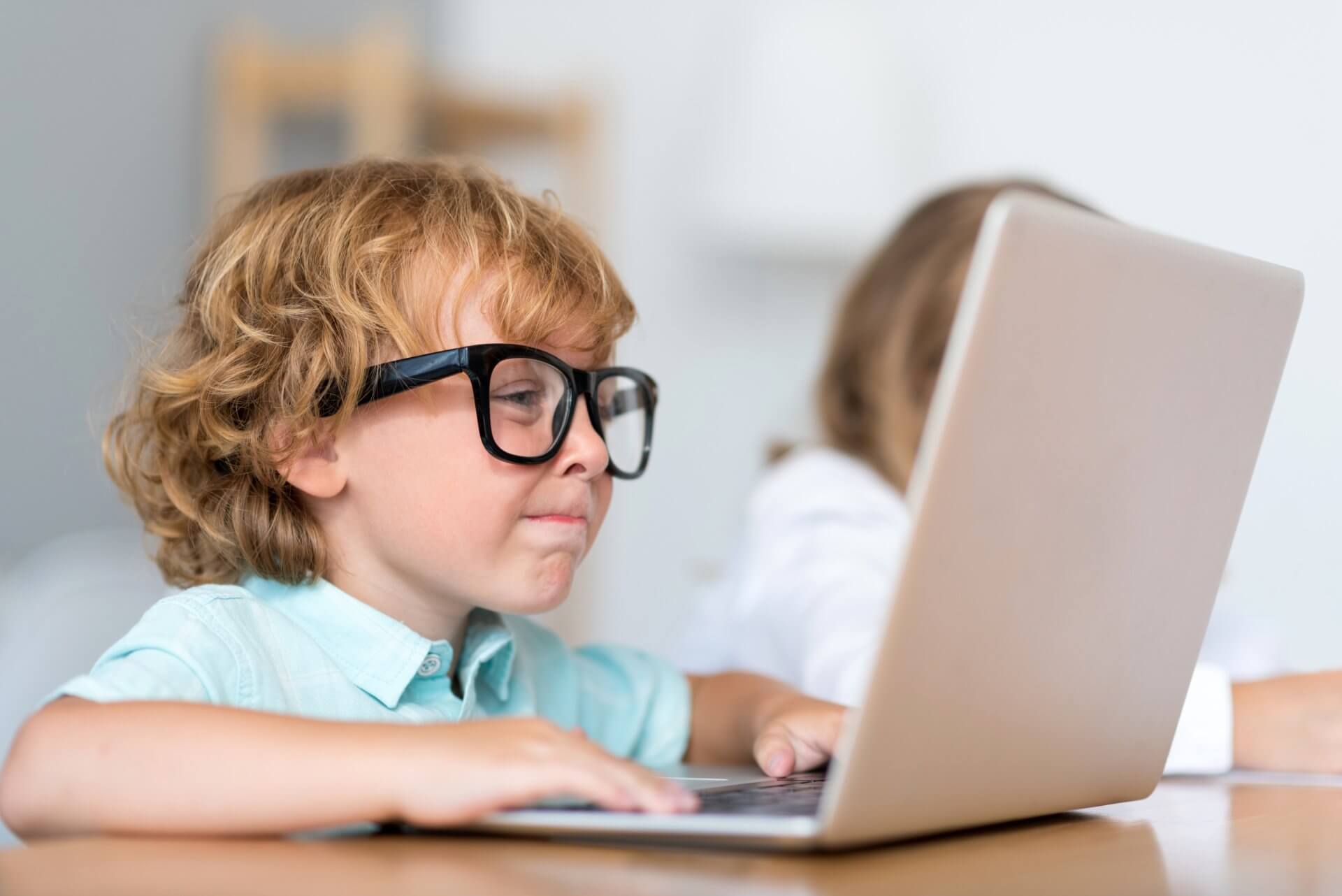 ОбщепредметныеРусский языкМатематикаОкружающий мирЧтениеРазвивающие занятия и тренировкиhttps://iqsha.ru/Уроки тетушки Совы. Обучающие мультфильмыhttp://www.youtube.com/watch?v=cvQDM7Lt6GgАудиоэнциклопедия "Чевостик и дядя Кузя", разные темы, интересноНаписать в любом поисковике название, выскакивает множество ссылок выбираете нужное, можно не скачивать, а прослушивать он-лайн.Учись играючи, тренажерыhttp://bi2o2t.ru/trainingСканы разных тетрадейhttp://www.liveinternet.ru/users/5253157/rubric/4224524/Электронные тренажерыhttp://edu-lider.ru/nachalnye-klassy/Великолепный тренажер "Отличник"http://otlichnyk.ru/Дополнительные тетради-тренажеры по разным предметамhttp://mam2mam.ru/articles/favorites/?SECTION_ID=268Бесплатные сканы тетрадей и учебниковhttp://ne-proza.ru/Образовательные тестыhttp://testedu.ru/Сайт Узоровой-Нефедовойhttp://uzorova-nefedova.ru/Словарные слова, 1 классhttp://www.youtube.com/watch?v=Wak3H-wEQmMтренажерВидеоуроки по школьной программеhttp://interneturok.ru/ruБезударные гласные. Интерактивный тренажерhttp://files.school-collection.edu.ru/dlrstore/7aa26e2d-966b-480e-ae91-5be71f5fe682/%5BNS-RUS_2-15%5D_%5BIG_043%5D.swfОнлайн тесты для НШhttps://sites.google.com/site/anastasiapredeina/online-testy-dla-nacalnoj-skoly/russkij-azykУчимся писать буквыhttp://files.school-collection.edu.ru/dlrstore/6979e3af-097b-445c-92b4-a1ca1a73d81d/ResFile.SWFГенератор прописейhttp://tobemum.ru/deti/kak-nauchit/generator-propisi/онлайн-тесты по рус.яз.http://allforchildren.ru/testing/index_rus.php1000 слов для фонетического (звуко-буквенного) разбораhttp://uzorova-nefedova.ru/100-slov-dlya-foneticheskogo-zvuko-bukvennogo-razboraУдарение, звуки-буквы и др. Онлайн-игрыhttp://kid-mama.ru/postav-udarenie-v-slovax-onlajn-igra-po-russkomu-yazyku/Графические диктанты с озвучкой https://iqsha.ru/uprazhneniya/7-let/graphic-dictants/Игры, тренажерыhttp://learningapps.org/index.php?category=84&s=Тесты онлайнhttp://chudo-udo.com/testy-onlajn-po-russkomu-yazyku-dlya-2-klassa грамоты бесплатноОнлайн игры и тренажеры (алфавит, пунктуация и др.)http://igraemsami.ru/russian.htmlГенератор прописейhttps://childdevelop.ru/generator/letters/propisi.html#previewВИДЕОУРОКИЗнайка.ру1 кл https://www.youtube.com/playlist?list=PLo8q60XhDXRT8GtDMeFvgwZrwbP3hbvat2-3кл. https://www.youtube.com/playlist?list=PLo8q60XhDXRQoqpEVOngGXxhG-RpQZ5Dg4 кл. https://www.youtube.com/playlist?list=PLo8q60XhDXRRKigRsbRX_JD3n_4ffpebrВидеоуроки по школьной программеhttp://interneturok.ru/ruГенераторы примеров и заданий по математике1) http://egeurok.ru/generatory-primerov-i-zadaniy-po-matematike.html2) http://tobemum.ru/deti/kak-nauchit/generator-primerov/3) http://free-math.ru/primer/4) http://l1158.ru/generator/main.phpГеометрия в начальной школе1) http://math-prosto.ru/index.php?page=pages/geometry_primary/dot_line_and_other.phpРазряды и классы, http://math-prosto.ru/index.php?page=pages/bit_terms/digits_and_classes.phpЗадачи по математике 1-4 классhttp://mat-zadachi.ru/2-class/Он-лайн тренажерhttp://s3.amazonaws.com/website-matreshka-us-east-prod/flash/demo/demo.htmlОнлайн тесты для НШhttps://sites.google.com/site/anastasiapredeina/online-testy-dla-nacalnoj-skoly/matematikaТаблица сложения и умноженияhttp://www.mobintech.ru/multiplication/Состав чисел в пределах 10http://files.school-collection.edu.ru/dlrstore/1076c9e4-90ed-447e-a51c-33536d52e962/ResFile.SWFhttp://files.school-collection.edu.ru/dlrstore/45419a82-8c73-457c-920d-8d4cf2191022/%5BNS-MATH_1-21-36%5D_%5BIM_028%5D.htmlЧисловые пирамидки - состав числаhttp://nataliigromaster.blogspot.com/2015/03/10.htmlСостав чиселhttp://pervocclassniky.blogspot.ru/p/blog-page_17.htmlБринги по математикеhttp://uzorova-nefedova.ru/ofitsialnyiy-sayt-olgi-uzorovoy/article_post/matematika-na-letoГрафические диктанты с озвучкой https://iqsha.ru/uprazhneniya/7-let/graphic-dictants/Игры, тренажерыhttp://learningapps.org/index.php?category=2&subcategory=3617&s=Сборник задачhttp://oh-zadachka.ru/?cat=3Мат раскраски (и по рус,..)http://www.mat-raskraska.ru/index.php/rus-yaz-raskreaskiТесты он-лайнhttp://chudo-udo.com/testy-onlajn-po-matematike-dlya-2-klassa бесплатные грамотыОнлайн тренажерыhttp://igraemsami.ru/matematika.htmlСложение, вычитание в столбикhttp://xn--5-7sbbdg7cakp.xn--p1ai/prostye-primery/primeri-v-stolbik/ВИДЕОУРОКИЗнайка.ру1 кл. https://www.youtube.com/playlist?list=PLo8q60XhDXRQaSVHlFtXcTpbXXLSOzlHE2-3 кл. https://www.youtube.com/playlist?list=PLo8q60XhDXRTqysDTTJ_DGup9vNBLK80J4 кл. https://www.youtube.com/playlist?list=PLo8q60XhDXRT3i23yDG1jUqhyHIh4LWqGТренажер "Пес- кот"https://xn----ttbmbkj4h.xn--p1ai/Видеоуроки по школьной программеhttp://interneturok.ru/ruАстрономия для самых маленьких. Мультфильм о Солнечной системе (47 мин)http://mults.info/mults/?id=1533Физика для самых маленькихhttp://mults.info/mults/?id=1906География для самых маленькихhttp://mults.info/mults/?id=1544Природоведение для самых маленькихhttp://mults.info/mults/?id=1541Онлайн тесты для НШhttps://sites.google.com/site/anastasiapredeina/okruzausij-mirГолоса и звуки животных разных материковhttp://www.youtube.com/watch?v=Ynv0XQ23SFo  Австралияhttp://www.youtube.com/watch?v=l-n9A0CVl74 Россияhttp://www.youtube.com/watch?v=bEMRS-UNlw8  голоса птицИгры, тренажерыhttp://learningapps.org/index.php?category=82&s=Тесты-онлайнhttp://chudo-udo.com/testy-onlajn-po-okruzhayushchemu-miru-dlya-2-klassaВИДЕОУРОКИЗнайка.ру1 кл. https://www.youtube.com/playlist?list=PLo8q60XhDXRR519LRXJAGgd20zvoJV0Ly4 кл. https://www.youtube.com/playlist?list=PLo8q60XhDXRSWv37cgN_6lvS3fBb2aylPистория https://www.youtube.com/playlist?list=PL_RFgzSa0WkOuJxNbq9jAOcXulHvgqEC7Учимся читать быстроhttp://flash.somit.ru/treningucb.htmlУроки скорочтенияhttp://www.schoolearlystudy.ru/napravleniya-razvitiya/chtenie/tematicheskiy-komplekt-skorochtenie-dlya-detey-5Читаем с волшебными героямиhttp://uzorova-nefedova.ru/volshebnyy-rychagИгробуквотекаhttp://igrobukvoteka.ru/?do=mainПовышаем скорость чтенияhttps://iqsha.ru/uprazhneniya/1-klass/povyshaem-skorost-chtenija/Зрительные диктанты по Федоренкоhttp://bov44.ru/2014/03/21/kak-nauchit-rebenka-chitat-bystro/ВИДЕОУРОКИЗнайка.ру4 кл. https://www.youtube.com/playlist?list=PLo8q60XhDXRRoSz7jJfycD05dfK8MBurdГенератор заданий "Скорочтение"https://childdevelop.ru/generator/letters/speedreading.html#preview